我区召开政府采购营商环境采购人座谈会高新区财政金融局为交流政府采购工作的开展情况，部署政府采购营商环境优化提升行动方案，研究市场主体满意度提升措施，群策群力推动政府采购改革创新，8月2日下午于管委会513会议室召开枣庄高新区政府采购营商环境采购人座谈会，各街道、预算部门（单位）政府采购业务负责人参会。会上，财政金融局耿庆华局长强调了如下几项重点工作：一、提升中标供应商满意度近日，我市开展了2023年度上半年全市市场主体满意度电话问卷调查，我区营商环境政府采购指标满意度为100%，这离不开各位采购人的共同努力。但是在这场调查中，也暴露了“款项支付不及时”的问题，针对这一问题，各位采购人应完成两项工作：1、排查项目款支付问题，深入分析原因，精准制定提升支付率改革措施，抓紧时间支付应付款项；2、截至8.18日，主动电话回访中标供应商，包括网上商城、公开招标，能解决的支付进度等方面的问题尽量解决。二、落实支持中小企业政策今年5月，已将《政府采购工作提醒函》发放至各单位。请各单位重点研读此文件，着重注意以下两点工作：1、必须满足“意向公开30日后发布采购公告”的最低要求，公开时间尽量提前，并及时通过预算管理一体化系统政府采购模块进行计划备案；2、请各采购单位在2023年采购过程中落实政府采购支持中小企业政策，录入政府采购合同时，完整填报供应商信息，准确区分中标（成交）供应商类型，确保采购数据统计准确无误。同时，请各采购单位通过预算管理一体化系统的政府采购模块，在中国山东政府采购网“中小企业预留份额执行情况公告”栏目中公开2022年中小企业预留份额。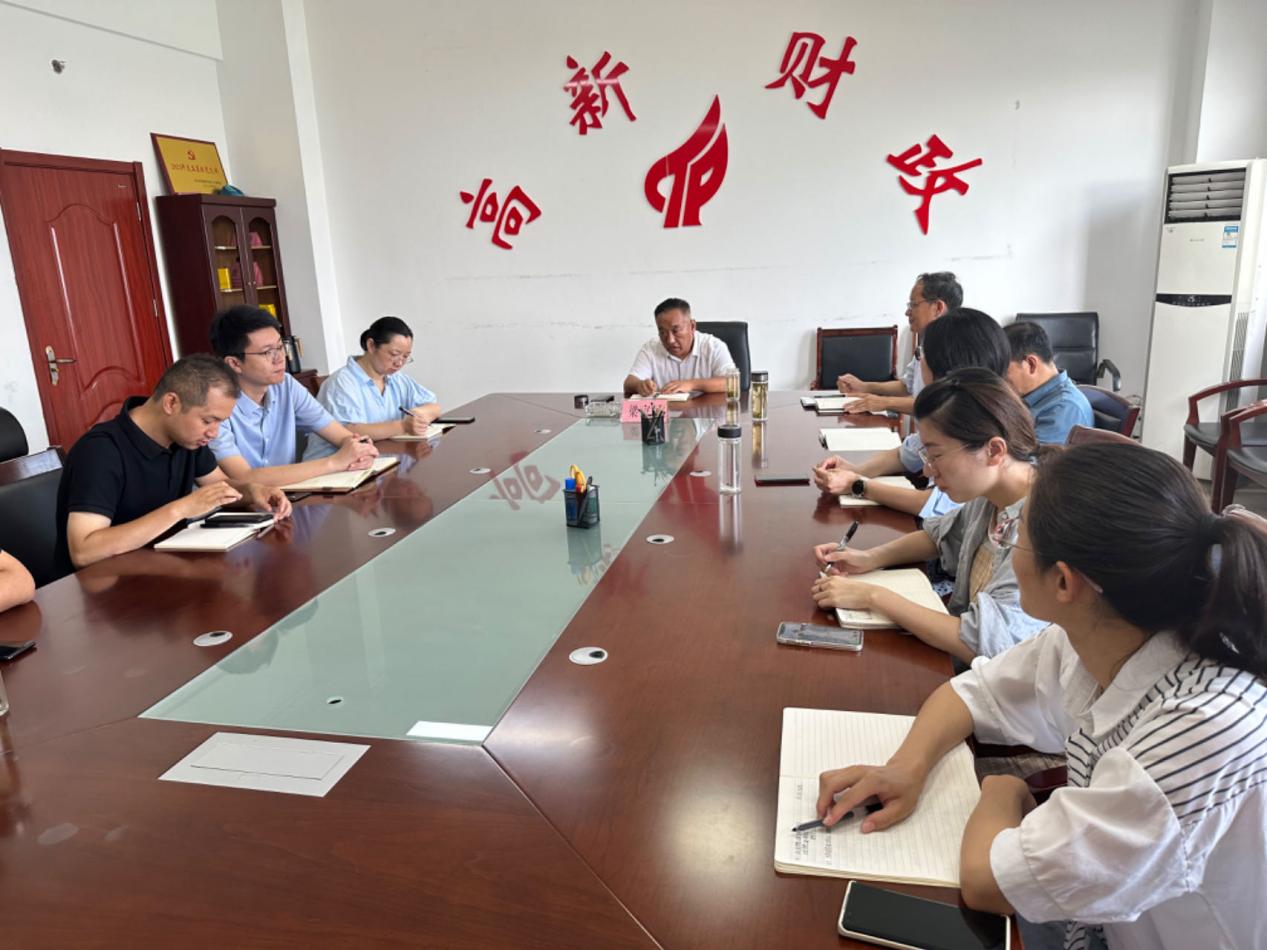 